YAYASAN PETRONAS PROGRAMME PROPOSAL TEMPLATEApplicants are advised to fill out the following with as much detail as possible. Applicants may use the guiding questions to ensure you provide the relevant information that accurately reflects the nature and scope of your project, which will then enable us to evaluate your proposal accordingly and assess its relevance to Yayasan PETRONAS’s objectives. [Pemohon disarankan untuk mengisi maklumat mengenai projek anda dengan tepat dan terperinci. Pemohon boleh menggunakan soalan panduan yang tersedia untuk memastikan anda dapat memberikan maklumat berkaitan yang jelas mengenai skop projek anda. Maklumat tersebut adalah penting untuk membolehkan pihak Yayasan PETRONAS menilai kertas kerja pemohon dan memastikan kertas kerja pemohon selari dengan objektif kami.]Applicants should note that the team in Yayasan PETRONAS may not have the detailed understanding of your area and its technical aspects. Due to the volume of proposals that we receive, applicants are encouraged to provide the relevant information in the form below in a concise and non-technical manner (as appropriate) to ensure full understanding of your intent. Further supporting materials or elaboration that could further explain your project may be attached as appendices. [Pemohon perlu mengambil maklum bahawa pihak Yayasan PETRONAS mungkin tidak mempunyai pemahaman yang terperinci tentang skop projek yang dicadangkan oleh pemohon. Oleh kerana kami menerima jumlah kertas cadangan yang banyak, pemohon adalah sangat digalakkan untuk memberi maklumat tentang projek anda dengan ringkas dan menggunakan ayat bukan teknikal (jika sesuai) untuk memastikan pihak kami dapat memahaminya dengan mudah. Bahan sokongan atau huraian tambahan yang boleh menerangkan projek anda dengan lebih lanjut boleh dilampirkan di ruang Lampiran di bawah.]OVERALL PROGRAMME/Initiative details[Butiran PROGRAM/Inisiatif KESELURUHAN]DETAILS OF MAIN ACTIVITY 1 / BUTIRAN AKTIVITI UTAMA 1DETAILS OF MAIN ACTIVITY 2 / BUTIRAN AKTIVITI UTAMA 2details OF MAIN ACTIVITY 3 (IF APPLICABLE)Budget of Proposed Project/ Programme [Bajet Projek / Program]Please use following template to detail out the cost of the proposed project/programme.  It is encouraged for the cost to be broken down to be as detailed as possible (e.g: to include operating cost, etc.)[Sila gunakan templat dibawah untuk huraian pecahan kos bagi projek/ program yang dicadangkan.  Anda digalakkan untuk menghuraikan pembahagian kos kepada butiran terperinci (contoh: kos operasi, dll.)      You may provide additional explanation/assumptions to the budget in Appendix 5Please provide a gantt chart detailing the projected cash flow for at least the duration of the project/ programme and provide a clear breakdown of the costings in Appendix 6. Please also indicate your expected payment milestone and percentage. [Sila lampirkan carta gantt bagi menghuraikan cadangan aliran tunai sekurang-kurangnya bagi tempoh pelaksanaan projek/ program dan sertakan pecahan kos di Lampiran 6. Sila nyatakan juga jangkaan tempoh penyaluran kewangan dari Yayasan PETRONAS serta peratus penyaluran] MONITORING AND EVALUATION / PEMANTAUAN DAN PENILAIANPlease elaborate your proposal on how the project will be monitored during implementation (e.g. via working committee, potential members, roles, frequency of meeting) [Sila huraikan cadangan anda tentang cara projek akan dipantau semasa pelaksanaan (contoh. melalui jawatankuasa kerja, cadangan ahli, peranan, kekerapan mesyuarat)]Please elaborate on the type of information you plan to collect in order to monitor the progress of the project’s activities and elaborate on how the information will be collected (e.g. percentage of income increase post-training period, via quarterly survey to xx% of the trainees). [Sila huraikan jenis maklumat yang akan dikumpulkan bagi memantau perkembangan aktiviti projek dan huraikan cara maklumat tersebut akan dikumpulkan (contoh: peratusan peningkatan pendapatan selepas tempoh latihan, melalui tinjauan suku tahunan kepada xx% pelatih)]RISKS AND MITIGATION / RISIKO DAN MITIGASIPlease provide a risk assessment conducted on the proposed project/ programme that was either done internally by the organisation or by an external industry expert, as well as a practical risk mitigation plan. Please use the following template, you may delete where not applicable. [Sila huraikan penilaian risiko bagi projek / program yang dicadangkan berdasarkan penilaian dalaman atau pakar industri luar dan huraikan pelan mitigasi risiko yang dirancang. Sila gunakan templat berikut, padam mana-mana maklumat yang tidak berkenaan.]APPENDICESApplicant to fill out the following:Appendix 1: Details of the IssueAppendix 2: Proposed Project Framework (outline your activities, expected output, outcome and impact)Appendix 3: Timeline of the Proposed Project/ Programme [Garis masa projek/ program yang dicadangkan]Please include tranches for when the organisation expects financial drawdowns for each milestone of the programme/ research project in the timeline.Appendix 4: Proposed Project Team Structure [Cadangan carta organisasi projek]Appendix 5: Additional explanation/ assumptions of Budget (if any) [Maklumat tambahan/ andaian bajet (jika ada)]Appendix 6: Cash flow projection. [Cadangan aliran tunai]Example: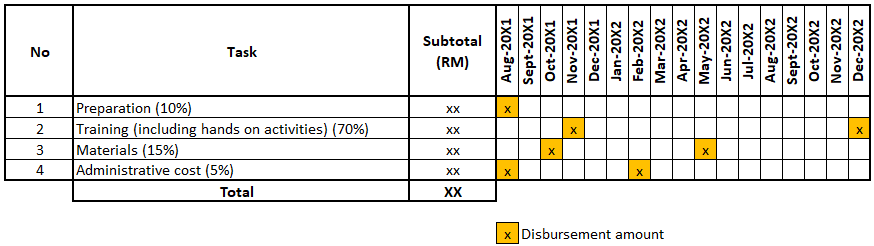 -End of Proposal-Please leave this section blank. To be filled out by the Evaluation Committee.Name of Programme/Initiative Proposal:Project Goal and Objectives[Matlamat dan Objektif Projek]What is the long-term goal of your project? [Apakah matlamat jangka panjang projek?]Please list down objectives (max 3) to be achieved by the end of the project. [Sila senaraikan objektif (maksimum 3) untuk dicapai menjelang penghujang projek.]Issue(s) To Be Resolved[Isu Yang Perlu Diselesaikan]How did this project came about? [Bagaimana projek atau idea tentang projek ini bermula?]Please list down the main issue(s) and its root cause(s) that the project is trying to resolve. Please indicate the issues’ impact on communities, as well as supporting data to prove these claims. [Sila senaraikan isu utama dan isu dasar yang hendak diselesaikan oleh projek ini. Nyatakan kesan isu tersebut terhadap komuniti, dan sertakan data sokongan untuk membuktikan masalah tersebut.]Additionally, share how the project started, as well as provide references of your organisation’s past work (i.e. journal publications, post-programme report, etc) and/or proof of other similar pilot programmes (i.e. journal publications, industry websites, etc). [Selain itu, kongsikan bagaimana projek itu dimulakan dan sertakan rujukan kerja lalu yang telah dilaksanakan oleh organisasi anda (contoh: terbitan jurnal, laporan pasca program, dll) dan/atau bukti program perintis lain yang serupa (contoh: penerbitan jurnal, laman sesawang industri, dll).]Please provide supporting details in Appendix 1[Sila berikan butiran sokongan dalam Lampiran 1]Project Summary[Ringkasan Projek]Please provide a brief summary of the project, covering:[Sila berikan rumusan ringkas projek, meliputi:]Main activities of the project [Aktiviti utama projek]Alignment to either of YP’s three pillars[Penjajaran kepada salah satu daripada tiga skop YP]Sustainability: How does this project align with PETRONAS Sustainability Agenda (if relevant) and/or how it can self-sustain or succession plan beyond the project funding period[Kemampanan: Nyatakan bagaimana projek ini sejajar dengan Agenda Kelestarian PETRONAS (jika berkaitan) dan/atau bagaimana ia boleh diteruskan selepas tempoh pembiayaan projek]Rationale: Explain why Yayasan PETRONAS should support this programme or initiative and how Yayasan PETRONAS can play a part or be positioned beyond just being a funder[Rasional: Jelaskan mengapa Yayasan PETRONAS harus menyokong program atau inisiatif ini dan sumbangan lain yang boleh dilakukan oleh Yayasan PETRONAS selain daripada sokongan kewangan.]Overall Expected Outputs, Outcomes and Impact[Jangkaan Pengeluaran, Hasil dan Kesan Keseluruhan]Estimated/expected outcome [Jangkaan hasil]: Overall project expected impact [Jangkaan kesan projek secara keseluruhan]You may also use the project framework in Appendix 2 to assist in outlining your expected outcomes and impact [Anda boleh menggunakan rangka kerja ‘Theory of Change’ di Lampiran 2 untuk membantu dalam memperhalusi hasil dan kesan yang dijangka daripada projek anda.]Target Beneficiaries[Benefisiari Sasaran]Briefly describe the target group who will benefit from this proposed project/ programme.[Jelaskan secara ringkas kumpulan sasar yang akan memperoleh manfaat daripada projek / program ini]Briefly explain how the target group will benefit from this proposed project/ programme. [Jelaskan bagaimana kumpulan sasar ini akan memperoleh manfaat daripada projek / program ini].Overall Project Timeline [Garis Masa Projek Keseluruhan]Please indicate duration of project in months: ______ months[Sila nyatakan tempoh projek dalam bulan: ______ bulan]From                 FY20           to           FY20[Dari        FY20        hingga         FY20]Please provide gantt chart for the project execution in Appendix 3[Sila berikan carta gantt untuk pelaksanaan projek di Lampiran 3]Total Funding Required[Jumlah Pembiayaan yang Diperlukan]Please state the total funding required in Ringgit Malaysia[Sila nyatakan jumlah pembiayaan yang diperlukan dalam Ringgit Malaysia]Total Team Members[Jumlah Ahli Pasukan]Please state the total team members for the project[Sila nyatakan jumlah ahli pasukan untuk projek tersebut]Please provide proposed team structure for the project in Appendix 4[Sila sediakan cadangan struktur pasukan untuk projek di Lampiran 4]Summary of Past Experience[Rumusan Pengalaman]Briefly describe similar projects/ programme under similar targeted areas that the organisation has successfully conducted in the past[Jelaskan secara ringkas projek / program yang mirip seperti projek yang dicadangkan yang telah berjaya dilaksanakan oleh organisasi anda]Activity Objective[Objektif Aktiviti]What is the objective of this activity? How does it link to the project overall goal and objectives?[Apakah objektif aktiviti ini? Bagaimanakah ia dikaitkan dengan matlamat dan objektif keseluruhan projek?]Activity Summary[Rumusan Aktiviti]Please provide a brief summary of this activity, covering:[Sila nyatakan rumusan ringkas aktiviti ini, meliputi:]What is the activity? [Apakah aktiviti tersebut?]Why is the activity important to the project? [Apakah kepentingan aktiviti kepada projek?]When will this activity be conducted? [Bilakah aktiviti ini akan dijalankan?]Who will be involved? [Siapakah yang akan terlibat?]Where will this be conducted? [Dimanakah aktiviti ini akan dijalankan?]How will this be conducted? [Bagaimanakah aktiviti ini akan dijalankan?]Expected Outputs, Outcomes and Impact[Jangkaan Pengeluaran, Hasil dan Impak]What are the expected: [Apakah yang diharapkan:]Short-term Outputs of this activity (within 1-3 years) /Output Jangka Pendek aktiviti ini (dalam tempoh 1-3 tahun): Please provide your targets and ensure it follows the SMART principle. Note that this may form the project KPI.[Sila berikan sasaran anda dan pastikan ia mengikut prinsip SMART. Ambil perhatian bahawa ini mungkin membentuk KPI projek.]Medium-Term Outcome of this activity (within 3-5 years) / Hasil Jangka Sederhana aktiviti ini (dalam tempoh 3-5 tahun): Please provide your targets and ensure it follows the SMART principle. Note that this may form the project KPI.[Sila berikan sasaran anda dan pastikan ia mengikut prinsip SMART. Ambil perhatian bahawa ini mungkin membentuk KPI projek.]Potential long-term impact of this activity (>5 years) / Potensi impak jangka panjang aktiviti ini (>5 tahun)  : Please indicate the long-term potential impact to the direct beneficiary, the surrounding community and the environment (if applicable)[Sila nyatakan potensi kesan jangka panjang kepada penerima langsung, masyarakat sekeliling dan alam sekitar (jika berkenaan)]Activity Objective[Objektif Aktiviti]What is the objective of this activity? How does it link to the project overall goal and objectives?[Apakah objektif aktiviti ini? Bagaimanakah ia dikaitkan dengan matlamat dan objektif keseluruhan projek?]Activity Summary[Rumusan Aktiviti]Please provide a brief summary of this activity, covering:[Sila nyatakan rumusan ringkas aktiviti ini, meliputi:]What is the activity? [Apakah aktiviti tersebut?]Why is the activity important to the project? [Apakah kepentingan aktiviti kepada projek?]When will this activity be conducted? [Bilakah aktiviti ini akan dijalankan?]Who will be involved? [Siapakah yang akan terlibat?]Where will this be conducted? [Dimanakah aktiviti ini akan dijalankan?]How will this be conducted? [Bagaimanakah aktiviti ini akan dijalankan?]Expected Outputs, Outcomes and Impact[Jangkaan Pengeluaran, Hasil dan Kesan]What are the expected: [Apakah jangkaan:]Short-term Outputs of this activity (within 1-3 years) /Pengeluaran Jangka Pendek aktiviti (dalam tempoh 1-3 tahun): Please provide your targets and ensure it follows the SMART principle. Note that this may form the project KPI.[Sila berikan sasaran anda dan pastikan ia mengikut prinsip SMART. Ambil perhatian bahawa ini mungkin menyumbang kepada KPI projek.]Medium-Term Outcome of this activity (within 3-5 years) / Hasil Jangka Sederhana aktiviti ini (dalam tempoh 3-5 tahun): Please provide your targets and ensure it follows the SMART principle. Note that this may form the project KPI.[Sila berikan sasaran anda dan pastikan ia mengikut prinsip SMART. Ambil perhatian bahawa ini mungkin membentuk KPI projek.]Potential long-term impact of this activity (>5 years) / Potensi impak jangka panjang aktiviti ini (>5 tahun)  : Please indicate the long-term potential impact to the direct beneficiary, the surrounding community and the environment (if applicable)[Sila nyatakan potensi kesan jangka panjang kepada penerima langsung, masyarakat sekeliling dan alam sekitar (jika berkenaan)]Activity Objective[Objektif Aktiviti]What is the objective of this activity? How does it link to the project overall goal and objectives?[Apakah objektif aktiviti ini? Bagaimanakah ia dikaitkan dengan matlamat dan objektif keseluruhan projek?]Activity Summary[Rumusan Aktiviti]Please provide a brief summary of this activity, covering:[Sila nyatakan rumusan ringkas aktiviti ini, meliputi:]What is the activity? [Apakah aktiviti tersebut?]Why is the activity important to the project? [Apakah kepentingan aktiviti kepada projek?]When will this activity be conducted? [Bilakah aktiviti ini akan dijalankan?]Who will be involved? [Siapakah yang akan terlibat?]Where will this be conducted? [Dimanakah aktiviti ini akan dijalankan?]How will this be conducted? [Bagaimanakah aktiviti ini akan dijalankan?]Expected Outputs, Outcomes and Impact[Jangkaan Pengeluaran, Hasil dan Impak]What are the expected: [Apakah yang diharapkan:]Short-term Outputs of this activity (within 1-3 years) /Output Jangka Pendek aktiviti ini (dalam tempoh 1-3 tahun): Please provide your targets and ensure it follows the SMART principle. Note that this may form the project KPI.[Sila berikan sasaran anda dan pastikan ia mengikut prinsip SMART. Ambil perhatian bahawa ini mungkin membentuk KPI projek.]Medium-Term Outcome of this activity (within 3-5 years) / Hasil Jangka Sederhana aktiviti ini (dalam tempoh 3-5 tahun): Please provide your targets and ensure it follows the SMART principle. Note that this may form the project KPI.[Sila berikan sasaran anda dan pastikan ia mengikut prinsip SMART. Ambil perhatian bahawa ini mungkin membentuk KPI projek.]Potential long-term impact of this activity (>5 years) / Potensi impak jangka panjang aktiviti ini (>5 tahun)  : Please indicate the long-term potential impact to the direct beneficiary, the surrounding community and the environment (if applicable)[Sila nyatakan potensi kesan jangka panjang kepada penerima langsung, masyarakat sekeliling dan alam sekitar (jika berkenaan)]Activity DetailAmount (RM)Activity 1Detail of cost including:Cost BenchmarkingAssumptions madeItem 1AItem 2BSubtotal (1)A+BActivity 2Detail of cost including:Cost BenchmarkingAssumptions madeItem 1CItem 2DSubtotal (2)C+DActivity 3Detail of cost including:Cost BenchmarkingAssumptions madeItem 1EItem 2FSubtotal (3)E+FTOTALTOTAL(1) + (2) + (3)Risk AreaRisk DescriptionPotential ImpactMitigating ActionsResidual RiskProject Risk<insert Risk Statement> e.g. delay in obtaining number of targeted participantsE.g The project aims to include 100 community members as participants to ensure benefitThere may be difficulty to achieve the number of eligible participants, especially in remote areas where people live far awayMediumE.g. to ensure eligibility criteria covers all relevant categories that should benefit from the project instead of just focusing on a select few Incorporate socialization/awareness sessions with the community members to increase their interest in participating Incorporate solutions to transportation issues for villagers from remote areasLowLegal/Regulatory Risk<insert Risk Statement> e.g. change in regulations for eligibility of carbon creditE.g. One of the project’s objective is to also allow the claiming the carbon credit from the GovernmentAny change to the eligibility criteria may render the project to be ineligible for carbon credit HighE.g Continuously engage and monitor with the relevant government agencies to ensure project owner is to update with potential changes and allow for pivoting MediumHealth, Safety & Environment Risk<insert Risk Statement> e.g. incident at project site e.g. flood affects achievement of project milestoneE.g. One of the training center is vulnerable to flash flood Occurrence of the flood will immediately delay the implementation of the project as the training will need to be rescheduled, cleaned and repaired before further usageHighE.g. Continuous monitoring of weatherSchedule trainings at back-up location during rainy seasonSet up and communicate an emergency plan in the unexpected occurrence of floodLowOther RisksPrepared by:Reviewed by:Approved for Submission by:Name: Name: Name: Designation:Designation:Designation:Date:Date:Date:For Office Use OnlyPaper No.: Yayasan PETRONAS EC to fill.